Name _______________________________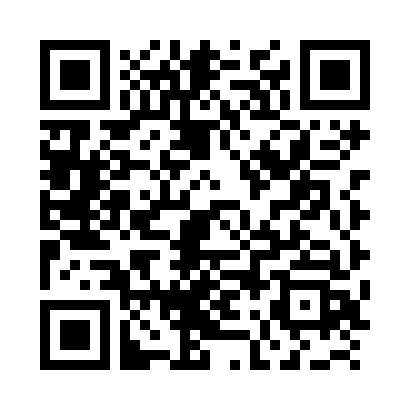 Date ________________________________Period ______________________________Crash Course US History 9: Where U.S. Politics came from Hamilton was born in the British West Indies which means he could not become what? ___________________________________________________________________________Hamilton wanted what kind of government (remember he was a Federalist)? ___________________________________________________________________________What people was Jefferson a big fan of?    _________________________________________ How did the French treat their aristocrats after 1789?  _______________________________Can the first presidential election be called an election and why? ______________________________________________________________________________How many terms did Washington serve? _____________________________________________How did Hamilton try to establish credit worthiness in his first part of his 5 point plan? ______________________________________________________________________________What was Hamilton’s 3rd point of his 5 point plan?  ____________________________________The 4th point was a tax on what? ___________________________________________________Which group was most hurt by the Whiskey Tax?  ______________________________________The compromise which allowed the first 4 points of the 5 point plan also moved the capital to where? ________________________________________________________________________ The Whiskey Rebellion led to Washington being the only president to do what while in office? ______________________________________________________________________________The practice of kidnapping American sailors to be sailors on British ships is known as what? ______________________________________________________________________________Who was the Secretary of State under Washington who was sent to draft a treaty with the British? ________________________________________________________________________By the time that Adams becomes president what two parties were established? ________________________________________________________________________________________________________The MYSTERY DOCUMENT indicates that the ideas of liberty had spread to what group? _______What general issue is Adams’ presidency known for? ___________________________________The X, Y, Z Affair involved representatives from what nation? ____________________________The Mathew Lyon was imprisoned under the Sedition Act and while in jail what was he able to accomplish? ____________________________________________________________________ 